Writing: Formal letterDáme to! Formal letter________________________________________________________Na internetu jste našel/našla následující inzerát: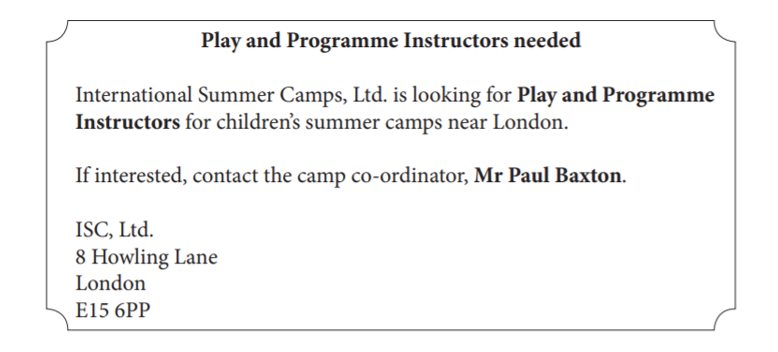 Máte o nabízenou pozici zájem, a proto jste se rozhodl/a na inzerát reagovat. Napište panu Baxtonovi dopis v rozsahu 120-150 slov, ve kterém:sdělíte, proč píšete;se stručně představíte;uvedete své dosavadní zkušenosti s prací s dětmi;napíšete, proč si myslíte, že jste vhodným kandidátem (charakterové vlastnosti, dovednosti, jazykové znalosti apod.);požádáte alespoň o jednu informaci týkající se nabízené práce. …………………………………………………………………………………………………………………………………………………………………………………………………………………………………………………………………………………………………………………………………………………………………………………………………………………………………………………………………………………………………………………………………………………………………………………………………………………………………………………………………………………………………………………………………………………………………………………………………………………………………………………………………………………………………………………………………………………………………………………………………………………………………………………………………………………………………………………………………………………………………………………………………………………………………………………………………………………………………………………………………………………………………………………………………………………………………………………………………………………………………………………………………………………………………………………………………………………………………………………………………………………………………………………………………………………………………………………………………………………………………………………………………………………………………………………………………………………………………………………………………………………………………………………………………………………………………………………………………………………………………………………………………………………………………………………………………………………………………………………………………………………………………………………………………………………………………………………………………………………………………………………………………………………………………………………………………………………………………………………………………………………………………………………………………………………………………………………………………………………………………………………………………………………………………………………………………………………………………………………………………………………………………………………………………….........................................................................................................................................Co jsem se touto aktivitou naučil(a):……………………………………………………………………………………………………………………………………………………………………………………………………………………………………………………………………………………………………………………………………………………………………… Autor: Lýdie Valešová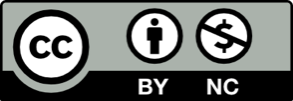 Toto dílo je licencováno pod licencí Creative Commons [CC BY-NC 4.0]. Licenční podmínky navštivte na adrese [https://creativecommons.org/choose/?lang=cs].